MINISTERIO DE JUSTICIA Y SEGURIDAD PÚBLICA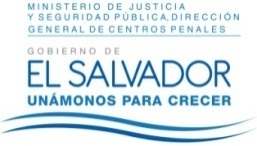 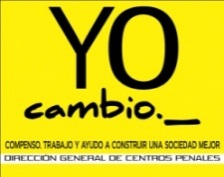 DIRECCIÓN GENERAL DE CENTROS PENALESUNIDAD DE ACCESO A LA INFORMACIÓN PÚBLICA7ª Avenida Norte y Pasaje N° 3 Urbanización Santa Adela Casa N° 1 SanSalvador.Tel.2527-8700Vista la solicitud de XXXXXXXXXXXXXXXXXXXXXXXXXXXXXXXXX, con Pasaporte número: XXXXXXXXXX, quien solicita:¿Cuántas personas han sido detenidas por ingresar ilícitos a centros penales en los años 2012, 2013, 2014, 2015 y en 2016 hasta la fecha?Detallar las detenciones por mes, centro penitenciario, sexo de la persona detenida y el objeto ilícito que trataba de ingresar.Con el fin de dar cumplimiento a lo solicitado, conforme a los Arts. 1, 2, 3 Lit. a, b, j. Art. 4 Lit. a, b, c, d, e, f, g.  y Art. 71 de la Ley de Acceso a la Información Pública, la suscrita RESUELVE: Conceder el acceso a la información solicitada, recibida en esta Unidad por parte de la Unidad correspondiente, art. 69 LAIP, en el sentido siguiente:Respecto a la segunda pregunta consultar cuadros anexos a esta resolución.Queda expedito el derecho de la persona solicitante de proceder conforme a lo establecido en el art. 82 de la Ley de Acceso a la Información Pública.San Salvador, a las catorce horas con treinta minutos del día cinco de septiembre de dos mil dieciséis.Licda. Marlene Janeth CardonaOficial de Información.MJCA/cml/fagcAÑOCANTIDAD DE PERSONAS DETENIDAS20122362013419201435420152982016100